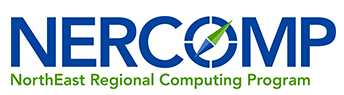 LEADERSHIP DEVELOPMENT GRIDOther ideas: Road maps, StrengthFinders, retreat, culture, matching the right mentor to the right personDesired SkillsInhibitors to Change/GrowthPossible Mitigation StrategiesCommunicationInability to listen; empathy; perspective; cultureGrammar; collaborative writingInnovationInability to think outside the box; question/response; cultureAsking questions to get the best solutionsCreativitySpeed (close tickets) TrapSpace to try; mentoring; space to be creativeEmpathyLack of self-awareness; some people not wired to be empathetic or they don’t have the life experienceRelevant reading and training; cross-training, switching rolesWritingSpelling/grammarCommunity; group authoringVerbal SkillsConfidence; experience; lack of sinceritySelf ConfidenceEmpowerment; encouragement; coachingPrioritizationCommunication; lack of self-confidenceSituational awarenessLack of cross departmental/cross institutional knowledgeMore info sharing/transparencyOrganizational level thinkingIsolated to department-specific problemsExposure to information from across the campusEmotional intelligenceLack of educationPeer to peer conversations/candorPerceived lack of authorityLeading from where you areDon’t lead without titleTeam buildingBeing an influencerSeem to be inaccessibleAddressing the culture/cynicism/lack of value for positivityDeveloping leadership skills instead of management skillsPeople don’t understand the difference between leadership and managementProvide relevant, ready materials. Mentors are importantDiplomacy; good political skills; persuasivenessLack of awareness of your personal filter (personality); tension in the hiring processEmotional intelligence trainingConflict management/ability to help others with conflictIt’s human nature to try and avoid conflict; lack of understanding of how conflict poisons culture; fear of failure; institution-based lack of support for failureCreate opportunities for people to gain confidence without fear of failure; mentoring